Sport New Zealand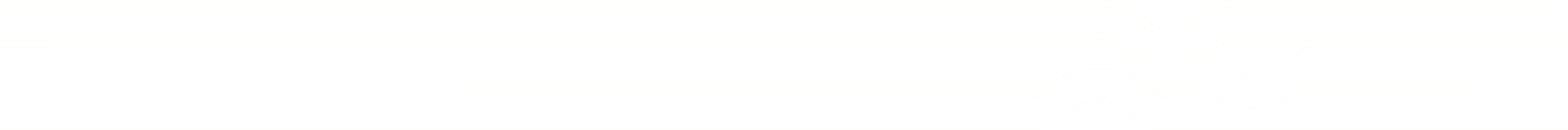 Rural Travel Fund Scheme Criteria 2020-21Please read this information prior to completing your application.IntroductionThe Sport NZ Rural Travel Fund was developed in response to concerns raised by Councils about the lack of participation in sport by young people living in rural communities. Geographical isolation, urban drift, lack of employment opportunities and access to mainstream funding were identified as barriers to sport participation.It has been agreed by Sport NZ that the Rural Travel fund shall once again be made available in 2019/20 and is targeted at young people aged between 5 and 19 years. The national allocation of the fund is based on a population density formula for territorial authorities whom have less than 10 people per square kilometre. 45c per capita is provided with a baseline/minimum entitlement of $9,500 (Source: Census Statistics 2013).PurposeThe rural travel fund is designed to help subsidise travel for junior teams participating in local sport competition. Grant EligibilityApplication for the rural travel fund is open to rural sports clubs and rural school teams with young people aged between 5 and 19 years who require subsidies to assist with transport expenses to local sporting competitions.Please note: The rural travel fund is managed and administered by Ashburton District Council on behalf of Sport NZ.Assessment CriteriaThe following criteria shall be applied when considering applications for funding:Organisations and schools with participants aged between 5 and 19 years playing sport for a club or school team who meet the eligibility criteria.Funding is not provided for the purpose of travel to regional or national events or sports competitions.Individual players, coaches and or officials are ineligible to apply for the fund.Funding is not provided to assist coaches, managers or officials travel costs. Applicant EligibilitySchool club teams and sport club teams are defined as:A school club team participating in regular local sport competition out of school time, that excludes inter-school and intra-school competitions played during school time; and/or,A sports club team participating in organised, regular sport competition through club membership outside of school time. Assessment process Applications are assessed by the Community Grants and Funding Subcommittee of Council.Fund administration Sport NZ requires organisations that receive funding to return an accountability form to Ashburton District Council showing proof of purchases made within that period and attach any receipts. Accountability forms must be returned by 30 May 2020. Please note: If applicant organisations who have received assistance do not return their accountability forms, it will jeopardise any future funding. Applicants must be able to account for the total amount allocated. Goods and Services Tax (GST) GST registered organisations When a territorial authority makes a grant to a GST registered organisation the territorial authority must pay the grant plus GST. The grant recipient must then account for the GST to the Inland Revenue (IRD). Non-registered GST organisations If the grant recipient is not GST registered, the territorial authority will not add GST to the grant and therefore cannot claim back GST from the IRD. Partial expenditure of funds Sport NZ requires any unspent funds be returned to Ashburton District Council for the reallocation of funding. If ADC still has unspent funds as of 31 July 2016 the outstanding amount can be used in the following year.Sport New ZealandRural Travel FundApplication Form 2020/21For office use only#Application receivedFunds requestedFunds allocatedOrganisation nameOrganisation nameOrganisation nameOrganisation nameOrganisation typeOrganisation typeOrganisation typeOrganisation type School School Sports Club Sports ClubPostal addressPostal addressContact person 1Contact person 1Contact person 1Email addressPhone (daytime)Phone (daytime)Phone (daytime)Contact person 2Contact person 2Contact person 2Email addressPhone (daytime)Phone (daytime)Phone (daytime)Do you have endorsement of your local affiliated club/school for this application for funding?Please attach evidence.Do you have endorsement of your local affiliated club/school for this application for funding?Please attach evidence.Do you have endorsement of your local affiliated club/school for this application for funding?Please attach evidence.Do you have endorsement of your local affiliated club/school for this application for funding?Please attach evidence.Do you have endorsement of your local affiliated club/school for this application for funding?Please attach evidence.Do you have endorsement of your local affiliated club/school for this application for funding?Please attach evidence.Do you have endorsement of your local affiliated club/school for this application for funding?Please attach evidence. Yes No  The detailsHow many members belong to your club / how many students from your school play this sport?How many members belong to your club / how many students from your school play this sport?How many members belong to your club / how many students from your school play this sport?How many members belong to your club / how many students from your school play this sport?Does your club / school combine players with other clubs / schools to make up a competitive team?Does your club / school combine players with other clubs / schools to make up a competitive team? Regularly	 Sometimes	 Never Regularly	 Sometimes	 NeverIf yes, which club / school?Will this travel subsidy benefit participants aged between 5 – 19 years?Will this travel subsidy benefit participants aged between 5 – 19 years?Will this travel subsidy benefit participants aged between 5 – 19 years? Yes No	If yes, how many participants within your club / school will directly benefit?	If yes, how many participants within your club / school will directly benefit?	If yes, how many participants within your club / school will directly benefit?	If yes, how many participants within your club / school will directly benefit?How many of these participants live within the Ashburton District boundaries?Between the Rakaia and Rangitata Rivers.How many of these participants live within the Ashburton District boundaries?Between the Rakaia and Rangitata Rivers.How many of these participants live within the Ashburton District boundaries?Between the Rakaia and Rangitata Rivers.How many of these participants live within the Ashburton District boundaries?Between the Rakaia and Rangitata Rivers.How many participants are aged between 5 and 12 years?How many participants are aged between 5 and 12 years?How many participants are aged between 5 and 12 years?How many participants are aged between 5 and 12 years?How many participants are aged between 13 and 19 years?How many participants are aged between 13 and 19 years?How many participants are aged between 13 and 19 years?How many participants are aged between 13 and 19 years?What is this funding going to be used for?What is this funding going to be used for?What is this funding going to be used for?What is this funding going to be used for?  Financial information  Financial information  Financial informationAre you registered for GST?	 Yes					 No		Please provide your GST number here	What other funding are you applying for, in relation to travelling to sport?If you have applied to any other organisation for funding, please complete this table.Are you registered for GST?	 Yes					 No		Please provide your GST number here	What other funding are you applying for, in relation to travelling to sport?If you have applied to any other organisation for funding, please complete this table.Are you registered for GST?	 Yes					 No		Please provide your GST number here	What other funding are you applying for, in relation to travelling to sport?If you have applied to any other organisation for funding, please complete this table.OrganisationAmount requestedDate results known  Completing your application  Completing your application  Completing your applicationTo ensure that your application is complete, please check that you have attached the following  To ensure that your application is complete, please check that you have attached the following  To ensure that your application is complete, please check that you have attached the following   ☐  A balance sheet from your organisation (Eg. Financial statement)    ☐  A balance sheet from your organisation (Eg. Financial statement)    ☐  A balance sheet from your organisation (Eg. Financial statement)    ☐  Confirmation of bank account details (Eg. Pre-printed bank slip)   ☐  Confirmation of bank account details (Eg. Pre-printed bank slip)   ☐  Confirmation of bank account details (Eg. Pre-printed bank slip)   ☐  Endorsement from your local affiliated club/school   ☐  Endorsement from your local affiliated club/school   ☐  Endorsement from your local affiliated club/school  Declaration This must be completed by the contact people listed.We hereby declare that the information supplied here on behalf of our organisation is correct.  We consent to Ashburton District Council collecting the personal contact details and information provided in this application, retaining and using these details and disclosing them to Sport NZ for the purpose of review of the rural travel fund. This consent is given in accordance with the Privacy Act 1993.Declaration This must be completed by the contact people listed.We hereby declare that the information supplied here on behalf of our organisation is correct.  We consent to Ashburton District Council collecting the personal contact details and information provided in this application, retaining and using these details and disclosing them to Sport NZ for the purpose of review of the rural travel fund. This consent is given in accordance with the Privacy Act 1993.Declaration This must be completed by the contact people listed.We hereby declare that the information supplied here on behalf of our organisation is correct.  We consent to Ashburton District Council collecting the personal contact details and information provided in this application, retaining and using these details and disclosing them to Sport NZ for the purpose of review of the rural travel fund. This consent is given in accordance with the Privacy Act 1993.NameSignature / Electronic signatureDateNameSignature / Electronic signatureDateApplications close 5pm on 31st March, 2021Applications close 5pm on 31st March, 2021Applications close 5pm on 31st March, 2021Electronic applications are welcomed and can be emailed to grants@adc.govt.nzAlternately please drop a copy at the Council office on 5 Baring Square West, AshburtonOr Mail to:Community GrantsAshburton District CouncilPO Box 94Ashburton 7740PH: 03 307 7700Electronic applications are welcomed and can be emailed to grants@adc.govt.nzAlternately please drop a copy at the Council office on 5 Baring Square West, AshburtonOr Mail to:Community GrantsAshburton District CouncilPO Box 94Ashburton 7740PH: 03 307 7700Electronic applications are welcomed and can be emailed to grants@adc.govt.nzAlternately please drop a copy at the Council office on 5 Baring Square West, AshburtonOr Mail to:Community GrantsAshburton District CouncilPO Box 94Ashburton 7740PH: 03 307 7700